ИНФОРМАЦИОННОЕ ПИСЬМО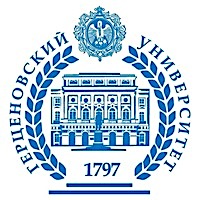 РОССИЙСКИЙ ГОСУДАРСТВЕННЫЙ ПЕДАГОГИЧЕСКИЙ УНИВЕРСИТЕТИМ. А.И. ГЕРЦЕНАИНСТИТУТ ЭКОНОМИКИ И  УПРАВЛЕНИЯXVII международная научно-практическая конференцияМЕНЕДЖМЕНТ XXI ВЕКА: 
ВОЗМОЖНОСТИ И ПРЕДЕЛЫ ПРЕОБРАЗОВАНИЯ  УНИВЕРСИТЕТОВ21-22 ноября 2017 годаСанкт-Петербург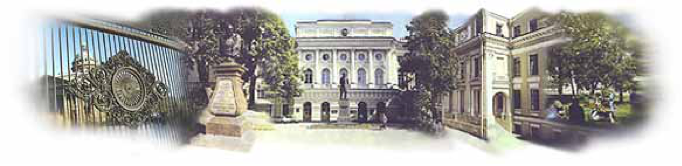 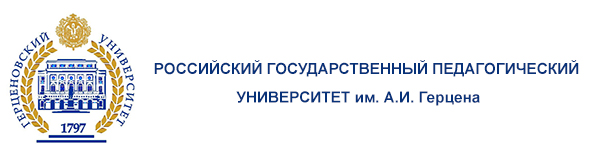 ФГБОУ ВО «РОССИЙСКИЙ ГОСУДАРСТВЕННЫЙ ПЕДАГОГИЧЕСКИЙ УНИВЕРСИТЕТ ИМ. А. И. ГЕРЦЕНА»ИНФОРМАЦИОННОЕ ПИСЬМОXVII Международная научно-практическая конференция «Менеджмент XXI века: возможности и пределы преобразования  университетов»21-22 ноября 2017 г.г. Санкт-ПетербургЦель конференции: поощрить исследования в области развития образования в условиях его системных изменений с учетом возможностей, ресурсов и пределов преобразования высшей школы, ответственности университетского сообщества за ближайшие и отдаленные последствия трансформационных процессов в образовании.Основные проблемы, выносимые на обсуждение:Проблемы реструктуризации и реформирования университетов (агенты влияния организационных изменений, баланс административного и академического управления, критерии оценивания результативности преобразований).Возможности и ограничения настоящих и будущих преобразований университетов Финансовые аспекты управления университетами (эндаумент-фонды, социальное партнерство и т.д.).Высшее образование в цифровой экономике («виртуальный профессор» в «виртуальном университете», «умный университет» в «умном городе» и т.д.). Подходы к оценке качества образования (удовлетворенность студентов, родителей работодателей; общественная и профессионально-общественная экспертиза качества образования). Международная конкурентоспособность российского высшего образования.К участию в конференции приглашаются научные сотрудники, преподаватели, руководители, специалисты, аспиранты, магистранты научных и учебных учреждений, предприятий и организаций. Допускается как очное, так и заочное участие. Место проведения: 191186 Санкт-Петербург, ФГБОУ ВО «Российский государственный педагогический университет им. А.И. Герцена», институт экономики и управления, наб. р. Мойки, д. 48. Организационный комитет конференции:Богданов Сергей Игоревич  – и.о. ректора РГПУ им. А.И. Герцена, председатель. Линьков Алексей Яковлевич – директор Института экономики и управления, зам. председателяНенад Иняц (Nenad Injac) – аудитор и консультант Ассоциации Quality Austria, г. Вена, АвстрияМельников Владимир Леонидович – доцент кафедры теории и методики физического воспитания, Западно-Казахстанский государственный университет им. М. Утемисова, г. Уральск, КазахстанВасиленко Наталья Валерьевна – заместитель директора института экономики и управления, зав. кафедрой экономической теории и экономического образованияГромова Лариса Алексеевна – зав. кафедрой социального управления института экономики и управленияТрапицын Сергей Юрьевич – зав. кафедрой управления образованием и кадрового менеджмента института экономики и управленияКиселева Людмила Сергеевна – доцент кафедры социального управления института экономики и управленияЧурилина Ирина Николаевна - доцент кафедры социального управления института экономики и управленияТимченко Виктор Владимирович – доцент кафедры управления образованием и кадрового менеджмента института экономики и управленияРабочие языки конференции: русский, английский.Для участия в конференции необходимо направить в электронный адрес оргкомитета 1. Заявку на участие в конференции (Приложение 1).2. Тезисы доклада (Приложение 2).3. Копию квитанции об оплате организационного взноса в размере 950 руб. (Квитанция на оплату, договор о проведении конференции и акт сдачи-приёмки выполненных работ будут высланы после подтверждения включения доклада в программу конференции).Заявки и тезисы докладов для участия в конференции принимаются до 29 октября 2017 г. по электронной почте:  conferenceherzen@mail.ru.По итогам конференции планируется издание сборника трудов с постатейным размещением в e-library и РИНЦ.Требования к оформлению тезисов доклада:Тезисы с аннотацией и ключевыми словами на русском и английском языках предоставляются в электронном виде в формате Microsoft Word doc., docx. или rtf. Объем тезисов – до 5 страниц формата А4, шрифт TNR, 14 pt, 1,5 интервал. Поля: верхнее и нижнее –2,0, слева –3,0, справа –2,0, без нумерации. Расположение текста: в начале статьи, слева – УДК, первая строка – инициалы, фамилия автора(ов); вторая строка – название организации город, страна; третья строка – название доклада; далее – аннотация и ключевые слова (до 5 слов) – на русском языке; ниже – инициалы, фамилия автора(ов); название организации город, страна; название доклада, аннотация и ключевые слова – на английском языке; далее – текст доклада; затем – список литературы (не менее 5 источников).Доклады, не соответствующие тематике конференции, оформленные без соблюдения вышеуказанных правил и направленные после указанного срока, в программу конференции не включаются. Рукописи не рецензируются и не возвращаются.ВНИМАНИЕ! Оплата организационного взноса производится после принятия тезисов к публикации.  Основные даты конференции:Прием заявок и статей – до 29 октября 2017 г.Оплата оргвзноса – до 10 ноября 2017 г. Контактная информация:раб. тел. кафедры социального управления (812) 764-87-07.E-mail: conferenceherzen@mail.ru (для отправки статей и заявок)Контактное лицо: Киселева Людмила Сергеевна, +7 (996) 772 96 16E-mail: kiseleva-l@mail.ruПриложение 1ЗАЯВКАдля участия в XVII Международной научно-практической конференции «Менеджмент XXI века: возможности и пределы преобразования  университетов», 21-22 ноября 2017 года, Санкт-ПетербургПриложение 2. Пример оформления статьиУДК: 338.242П. С. Иванов, Санкт-Петербургский национальный исследовательский университет информационных технологий, механики и оптики, Санкт-Петербург, РоссияМЕЖДУНАРОДНАЯ КОНКУРЕНТОСПОСОБНОСТЬ УНИВЕРСИТЕТААннотация:  (до 500 зн.).Ключевые слова: (до 5 слов или словосочетаний, разделенных точкой с запятой).S.G. Ivanov St. Petersburg National Research University of Information Technologies, Mechanics and Optics, Saint-Petersburg, RussiaMANAGEMENT OF COMPETITIVE COMPANIESSummary: Keywords:  Текст, текст, текст  [1, с 23]    Список литературы:1. Сухомлин В.А. Открытая система ИТ-образования как инструмент формирования цифровых навыков человека // Стратегические приоритеты. 2017. № 1 (13). С. 70-81.ФамилияИмяОтчествоГород, странаМесто работы или учебыДолжностьУченая степень, ученое званиеТелефон (рабочий, мобильный)E-mailПочтовый адрес Название докладаКлючевые словаФорма представления доклада, выступленияОтметить нужноеДоклад на пленарном заседанииДоклад на секционном заседанииВыступление на круглом столеУчастие в дискуссииЗаочное участиеНеобходимость персонального приглашения